Прием в первый классПрием в первый классВнимание 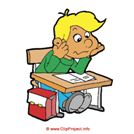 В 2023 году прием детей в первый класс будет осуществляться в соответствии с Законом РФ «Об образовании в Российской Федерации» от 29.12.2012г. № 273 ФЗ, порядком приёма граждан в общеобразовательные учреждения, утверждённым приказом Министерства образования и науки Российской Федерации от 22 января  2014 года N32 и правилами приёма, определёнными МБОУ «Краснооктябрьская основная общеобразовательная школа».Приказ Министерства просвещения РФ от 2 сентября 2020 г. № 458 "Об утверждении Порядка приема на обучение по образовательным программам начального общего, основного общего и среднего общего образования"В 2022 году для зачисления в первый класс заявление в школу можно подать в электронном виде. Для этого родителю (законному представителю) необходимо иметь подтвержденную учетную запись в Единой системе идентификации и аутентификации (далее – ЕСИА) на Едином портале государственных услуг.Подобный способ подачи заявления подтверждает подлинность дистанционного обращения от лица родителя (законного представителя).Для регистрации на ЕПГУ и создания учетной записи необходимо на странице регистрации (https://esia.gosuslugi.ru/registration/) указать Фамилию, Имя и номер контактного телефона одного из родителей (законного представителя). Затем – нажать кнопку «Зарегистрироваться». На указанный номер телефона придёт код подтверждения. Необходимо ввести его и нажать кнопку «Подтвердить». Необходимо задать свой пароль и нажать кнопку «Сохранить».Войти в свой профиль ЕПГУ возможно, используя указанный номер телефона и пароль. Необходимо указать Отчество (при наличии), пол, дату рождения, СНИЛС, адрес электронной почты родителя (законного представителя).Необходимо ввести все данные из пункта выше на сайте Портала (обязательные поля: фамилия, имя, дата рождения, СНИЛС, адрес электронной почты). Таким образом, будет создана упрощенная учетная запись.Для создания стандартной учетной записи необходимо зайти в личный кабинет на ЕПГУ и инициировать автоматическую проверку личных данных. В случае успешной проверки личных данных учетная запись пользователя станет стандартной.Создание подтвержденной учетной записи происходит в результате процедуры подтверждения личности пользователя. Подтверждение личности необходимо для того, чтобы удостовериться, что владельцем учетной записи является пользователь, действительно обладающий указанными идентификационными данными.Подтвердить учетную запись личность возможно, обратившись (имея при себе паспорт) в один из Центров обслуживания пользователей. Ознакомиться с расположением и режимом работы Центров обслуживания пользователей, осуществляющих подтверждение личности возможно, пройдя по ссылке –https://esia.gosuslugi.ru/public/ra/?fts=regОбразец заявления о приеме в первый класс Краснооктябрьской ООШПрием заявлений в первый класс закреплённых лицбудет осуществляться с 1 апреля по 30 июня текущего года. В школе будет сформирован один первый класс.Число вакантных мест – 14  Обучение в 1-ом классе организовано в соответствии с обновленными «Федеральными Государственными Образовательными Стандартами» («ФГОС»)по учебно-методическому комплексу: «Школа России»В школе будет организована внеурочная деятельность обучающихся по разным направлениям (духовно-нравственное, художественно-эстетическое, общеинтеллектуальное и др.)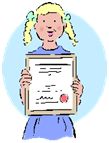 Приём граждан в учреждение будет осуществляться по личному заявлению родителей (законных представителей) ребёнка при предъявлении оригинала документа, удостоверяющего личность родителя (законного представителя).     Родители (законные представители) закрепленных лиц, зарегистрированных по месту жительства или по месту пребывания, для зачисления ребенка в 1 класс дополнительно предъявляют:оригинал или заверенную в установленном порядке копию свидетельства о рождении ребенка или документ, подтверждающий родство заявителя (или законность представления прав обучающегося);оригинал или заверенную в установленном порядке копию свидетельства о регистрации ребенка по месту жительства или по месту пребывания на закрепленной территории;Родители (законные представители) детей, являющихся гражданами Российской Федерации, не зарегистрированных на закрепленной территории, предъявляют оригинал или заверенную в установленном порядке копию свидетельства о рождении ребенка, подтверждающего родство заявителя или законность представления прав обучающегося.После регистрации заявления родителям (законным представителям) детей выдается расписка  в получении документов, содержащая информацию о регистрационном номере заявления о приеме ребенка в учреждение, о перечне представленных документов.Расписка заверяется подписью должностного лица учреждения, ответственного за прием документов, и печатью учреждения. Зачисление в учреждение оформляется приказом руководителя учреждения в течение 5 рабочих дней после приема документов.Дополнительную информацию по приему в 1 класс можно получить по телефону: 8(48646) 4-19-13Борзенкова Надежда Александровна (и. о. директора школы)КлассУМКФИО учителяКвалификационная категорияСтаж работы1"Школа России"БорзенковаНадеждаАлександровна первая27 лет